12-week Scheme of Work Learner Outcomes for B2+ level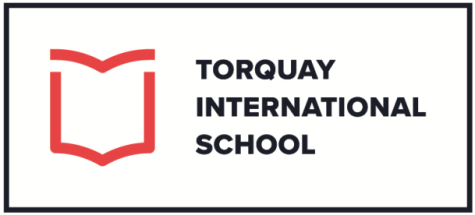 CAN speak with more clarity using dependent prepositionsCAN talk about PAST ABILITY/ACHIEVEMENT and about their SUCCESS/FAILURECAN express NECESSITY/ OBLIGATION/PROHIBITION/ADVICE/CRITICISM/PERMISSION in the past and presentCAN talk about STRONG FEELINGS/REACTION TO NEWSCAN AGREE and DISAGREE politelyCAN bring NATURALNESS TO MORE INFORMAL ENGLISH BOTH WRITTEN & SPOKENCAN develop SPOKEN and WRITTEN languageCAN talk about WISHES/ INTENTIONS/UNCERTAIN & CERTAIN PLANS FOR THE FUTURECAN BUILD ON KNOWN VOCABULARYCAN give a DETAILED REACTION TO ST/A SITUATIONCAN talk with more clarity using verb patternsCAN express PURPOSE/REASON/RESULTCAN describe A PLACECAN describe PEOPLE/PLACES/SITUATIONS/EXPERIENCESCAN use language to EXAGGERATECAN talk about ACHIEVEMENTSCAN produce appropriate language for a JOB INTERVIEWCAN discuss BELIEFS AND OPINIONSCAN add DO for EMPHASISCAN BUILD ON KNOWN VOCABULARYCAN SPECULATE about PAST and PRESENT SITUATIONS (DEDUCTION)CAN talk about FUTURE/IMMINENT FUTURECAN talk/write about FUTURE IN THE PASTCAN express DEGREES OF CERTAINTY/UNCERTAINTYCAN bring NATURALNESS TO MORE INFORMAL ENGLISH BOTH WRITTEN & SPOKENCAN PERSUADE somebody to do somethingCAN talk about PAST (HYPOTHETICAL)    SITUATIONS with PRESENT RESULTSCAN talk about IMPOSSIBILITIES and REGRETSCAN STALL FOR TIME when asked a difficult questionCAN recognise SUBJUNCTIVE CONSTRUCTIONSCAN understand when a statement is about a STATE OF MIND/ OPINION/ BELIEF/ PURPOSE/ INTENTION/ DESIRE CAN give INSTRUCTIONS/SUGGESTIONS to others and to oneselfCAN express LEVELS OF LIKELIHOOD and DEGREES OF FORMALITYCAN create a QUESTIONNAIRE for classmates ABOUT THEIR PREFERRED LIFESTYLECAN listen to a short lecture and TAKE NOTES, relaying information back to the groupCAN  talk about PAST HABITS and CHANGESCAN relate an event/tell a STORY/ANECDOTECAN relate a SEQUENCE OF EVENTS/TELL A STORYCAN describe a childhood memoryCAN BUILD ON KNOWN VOCABULARY using prefixes/ suffixesCAN speak with more clarity using nouns + prepositionsCAN add EMPHASIS in a more formal wayCAN make COMPARISONS – BIG and SMALLCAN express themselves clearly and add EMPHASIS TO AN ADJECTIVECAN express ADVANTAGES/DISADVANTAGES both spoken and writtenCAN bring NATURALNESS TO MORE INFORMAL ENGLISH, both written and spoken using phrasal verbsCAN talk about actions IN PROGRESS AT A CERTAIN POINT IN THE FUTURE/actions that will occur IN THE NORMAL COURSE OF EVENTSCAN talk about actions COMPLETED BY A CERTAIN POINT IN THE FUTURE & THEIR DURATIONCAN understand and note STATISTICS FROM GRAPHS and PIECHARTSCAN make CAREFUL SUGGESTIONSCAN express OPINIONS and DEGREE OF INTERESTCAN explain NATURAL PROCESSES AND CHANGES IN STATESCAN explain a problem and request a solutionCAN express EMPHASIS using cleft sentencesCAN PERSUADE somebody to do somethingCAN speak with more clarity using adjectives and prepositionsCAN SUMMARISE/REPORT what people sayCAN talk about HOW MUCH YOU KNOW/DON’T KNOW ABOUT THINGS and OTHER PEOPLE’S BELIEFS AND OPINIONSCAN BUILD ON KNOWN VOCABULARYCAN make/respond to a COMPLAINT about GOODS and SERVICES